Об отчетах  и выборах в первичных профсоюзных  организациях в  январе-марте  2017 года.	В связи с истечением в 2017 году сроков полномочий выборных профсоюзных органов первичных профсоюзных организаций учреждений образования, в соответствии со статьей 14 (п.6.1.) Устава Профсоюза работников народного образования и науки РФ  президиум  областной организации Профсоюза ПОСТАНОВЛЯЕТ:1. Провести в январе-марте 2017 года отчеты и выборы в первичных    профсоюзных организациях учреждений образования, объединяющих менее 200 членов Профсоюза.2. Первичным организациям Профсоюза: осуществить необходимые подготовительные и организационные мероприятия по отчетно-выборной кампании в соответствии с Уставом Профсоюза работников народного образования и науки РФ, Положением о первичной профсоюзной организации;на  отчетно-выборных собраниях широко представить информацию  о  действиях районных, областной организаций и Центрального Совета Профсоюза по защите образования, социально-экономических прав и профессиональных интересов  членов Профсоюза, совершенствовании практики отраслевого Профсоюза;реализовать в ходе отчетов и выборов меры по дальнейшему финансовому, кадровому и информационному укреплению профсоюзных организаций;целесообразно доложить собранию о  реализации предложений и критических замечаний членов Профсоюза, высказанных на предыдущем  отчетно-выборном собрании;провести анкетирование по выявлению лидеров и актуальных направлений деятельности профорганизации;отчет по форме 1 ОВ об итогах отчетно-выборного собрания в первичной профсоюзной организации,  принятых решениях представить  вышестоящему профоргану в 3-х дневный срок со дня проведения.  3. Районным организациям Профсоюза:оказать всестороннюю методическую и организационную помощь при подготовке и проведении отчетно-выборной кампании:  предусмотреть семинары председателей профкомов«Отчеты и выборы в первичных профсоюзных организациях»; провести открытое отчетно-выборное  профсоюзное собрание на примере одной из профорганизаций с приглашением председателей профкомов (по возможности и необходимости);обеспечить первички методическими пособиями по порядку ведения отчетно-выборного собрания;    помочь председателям ПК в составлении отчетных докладов профкомов и ревизионных комиссий.  В этих целях провести собеседования, встречи, подготовить необходимые рекомендации;  обеспечить первичные организации конкретной информацией о деятельности районной, областной организаций и ЦС Профсоюза, используя сайты и материалы газет «Мой профсоюз», «Позиция», э\информаций комитета облпрофорганизации и др. издания;изучить содержание коллективных договоров учреждений образования как механизм защиты экономических прав и интересов работников отрасли;максимально использовать возможности Соглашений и колдоговоров для  расширения льгот  и социальных гарантий членам трудовых коллективов;составить график проведения и посещения членами комитета районной организации  Профсоюза отчетно-выборных собраний.  Не допускать переноса сроков. Представить облпрофорганизации график  проведения собраний в отдельных организациях (для предложений членам комитета областной организации  Профсоюза посетить отчетно-выборное собрание).  4. Контроль за выполнением данного постановления возложить на                                               Т.К. Леонтьеву, И.В. Белоконь и Л.М. Сивирина.   Председатель   Омской областной   организации Профсоюза    работников    народного  образования   и науки РФ                                        Е.Ф. ДрейлингИсп. Т.К. ЛеонтьеваТел. 31-26-93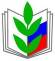 ПРОФСОЮЗ РАБОТНИКОВ НАРОДНОГО ОБРАЗОВАНИЯ  И НАУКИ РОССИЙСКОЙ ФЕДЕРАЦИИ(ОБЩЕРОССИЙСКИЙ ПРОФСОЮЗ ОБРАЗОВАНИЯ)ОМСКАЯ ОБЛАСТНАЯ ОРГАНИЗАЦИЯПРЕЗИДИУМ ОБЛАСТНОЙ ОРГАНИЗАЦИИ ПРОФСОЮЗАПОСТАНОВЛЕНИЕПРОФСОЮЗ РАБОТНИКОВ НАРОДНОГО ОБРАЗОВАНИЯ  И НАУКИ РОССИЙСКОЙ ФЕДЕРАЦИИ(ОБЩЕРОССИЙСКИЙ ПРОФСОЮЗ ОБРАЗОВАНИЯ)ОМСКАЯ ОБЛАСТНАЯ ОРГАНИЗАЦИЯПРЕЗИДИУМ ОБЛАСТНОЙ ОРГАНИЗАЦИИ ПРОФСОЮЗАПОСТАНОВЛЕНИЕПРОФСОЮЗ РАБОТНИКОВ НАРОДНОГО ОБРАЗОВАНИЯ  И НАУКИ РОССИЙСКОЙ ФЕДЕРАЦИИ(ОБЩЕРОССИЙСКИЙ ПРОФСОЮЗ ОБРАЗОВАНИЯ)ОМСКАЯ ОБЛАСТНАЯ ОРГАНИЗАЦИЯПРЕЗИДИУМ ОБЛАСТНОЙ ОРГАНИЗАЦИИ ПРОФСОЮЗАПОСТАНОВЛЕНИЕПРОФСОЮЗ РАБОТНИКОВ НАРОДНОГО ОБРАЗОВАНИЯ  И НАУКИ РОССИЙСКОЙ ФЕДЕРАЦИИ(ОБЩЕРОССИЙСКИЙ ПРОФСОЮЗ ОБРАЗОВАНИЯ)ОМСКАЯ ОБЛАСТНАЯ ОРГАНИЗАЦИЯПРЕЗИДИУМ ОБЛАСТНОЙ ОРГАНИЗАЦИИ ПРОФСОЮЗАПОСТАНОВЛЕНИЕПРОФСОЮЗ РАБОТНИКОВ НАРОДНОГО ОБРАЗОВАНИЯ  И НАУКИ РОССИЙСКОЙ ФЕДЕРАЦИИ(ОБЩЕРОССИЙСКИЙ ПРОФСОЮЗ ОБРАЗОВАНИЯ)ОМСКАЯ ОБЛАСТНАЯ ОРГАНИЗАЦИЯПРЕЗИДИУМ ОБЛАСТНОЙ ОРГАНИЗАЦИИ ПРОФСОЮЗАПОСТАНОВЛЕНИЕ
12 октября 2016 года
     г. Омск
     г. Омск
     г. Омск
                            № 11